ВОПРОСЫ К ЭКЗАМЕНУВОПРОСЫ К ЭКЗАМЕНУВОПРОСЫ К ЭКЗАМЕНУВОПРОСЫ К ЭКЗАМЕНУВОПРОСЫ К ЭКЗАМЕНУ11.11.201911.11.201911.11.201911.11.201911.11.2019г.Брестг.Брестг.Брестг.Брестг.БрестПо курсу: "Методы численного анализа"По курсу: "Методы численного анализа"По курсу: "Методы численного анализа"По курсу: "Методы численного анализа"Специальность: "Экономическая кибернетика" 3 курс, 5 семестрСпециальность: "Экономическая кибернетика" 3 курс, 5 семестрСпециальность: "Экономическая кибернетика" 3 курс, 5 семестрСпециальность: "Экономическая кибернетика" 3 курс, 5 семестр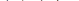 1.2.Нелинейные жесткие системы дифференциальных уравненийНелинейные жесткие системы дифференциальных уравнений3.Условно устойчивые и абсолютно устойчивые разностные методыУсловно устойчивые и абсолютно устойчивые разностные методы4.Специальные определения устойчивостиСпециальные определения устойчивости5.Чисто неявные разностные методыЧисто неявные разностные методы6.Решение граничных задач ОДУ. Метод пристрелкиРешение граничных задач ОДУ. Метод пристрелки7.Метод редукции к задачам КошиМетод редукции к задачам Коши8.Метод прогонки для граничных задачМетод прогонки для граничных задач9.Метод моментов для граничных задачМетод моментов для граничных задач10.Метод Галеркина для граничных задачМетод Галеркина для граничных задач11.12.13.Метод Ритца для граничных задачМетод Ритца для граничных задач14.Метод сеток для решения линейных граничных задач. Принцип максимума Метод сеток для решения линейных граничных задач. Принцип максимума 15.Оценка погрешности и сходимость метода сетокОценка погрешности и сходимость метода сеток16.Сходимость и аппроксимация разностных схемСходимость и аппроксимация разностных схем17.Однородные разностные схемы для дифференциальных уравненийОднородные разностные схемы для дифференциальных уравнений18.Интегро-интерполяционный методИнтегро-интерполяционный метод19.Некоторые разностные схемыНекоторые разностные схемы20.Метод энергетических неравенствМетод энергетических неравенств21.Семейство шеститочечных разностных схемСемейство шеститочечных разностных схем22.Устойчивочть и сходимость семейства шеститочечных разностных схемУстойчивочть и сходимость семейства шеститочечных разностных схем23.Разностные схемы для уравнения колебания струныРазностные схемы для уравнения колебания струны24.Явные разностные схемы для уравнения переносаЯвные разностные схемы для уравнения переноса25.Неявные разностные схемы для уравнения переносаНеявные разностные схемы для уравнения переноса26.Разностная задача Дирихле для уравнения ПуассонаРазностная задача Дирихле для уравнения Пуассона27.Методы Якоби и ЗейделяМетоды Якоби и Зейделя28.Метод переменных направлений решения разностной задачи Дирихле в прямоугольникеМетод переменных направлений решения разностной задачи Дирихле в прямоугольнике29.Двуслойные разностные схемыДвуслойные разностные схемы30.Многомерная разностная задачаМногомерная разностная задача31.Об экономичных разностных схемахОб экономичных разностных схемах32.Корректно поставленные и некорректно поставленные задачи. Корректность по Адамару. Корректность по ТихоновуКорректно поставленные и некорректно поставленные задачи. Корректность по Адамару. Корректность по Тихонову33.Метод регуляризации. Идея метода. Лемма 1 (с доказательством) о существовании минимизирующего элемента. Лемма 2 (с доказательством) о единственности минимизирующего элементаМетод регуляризации. Идея метода. Лемма 1 (с доказательством) о существовании минимизирующего элемента. Лемма 2 (с доказательством) о единственности минимизирующего элемента34.Метод регуляризации. Лемма 3 (с доказательством) о сходимости   xα к x0  при α → 0. Теорема 1 (с доказательством) о сходимости элементов xδα(δ)  к x0 при δ →0Метод регуляризации. Лемма 3 (с доказательством) о сходимости   xα к x0  при α → 0. Теорема 1 (с доказательством) о сходимости элементов xδα(δ)  к x0 при δ →035.Метод регуляризации. Теорема 2 (без доказательства) и теорема 3 (с доказательством) о получении погрешности методаМетод регуляризации. Теорема 2 (без доказательства) и теорема 3 (с доказательством) о получении погрешности метода